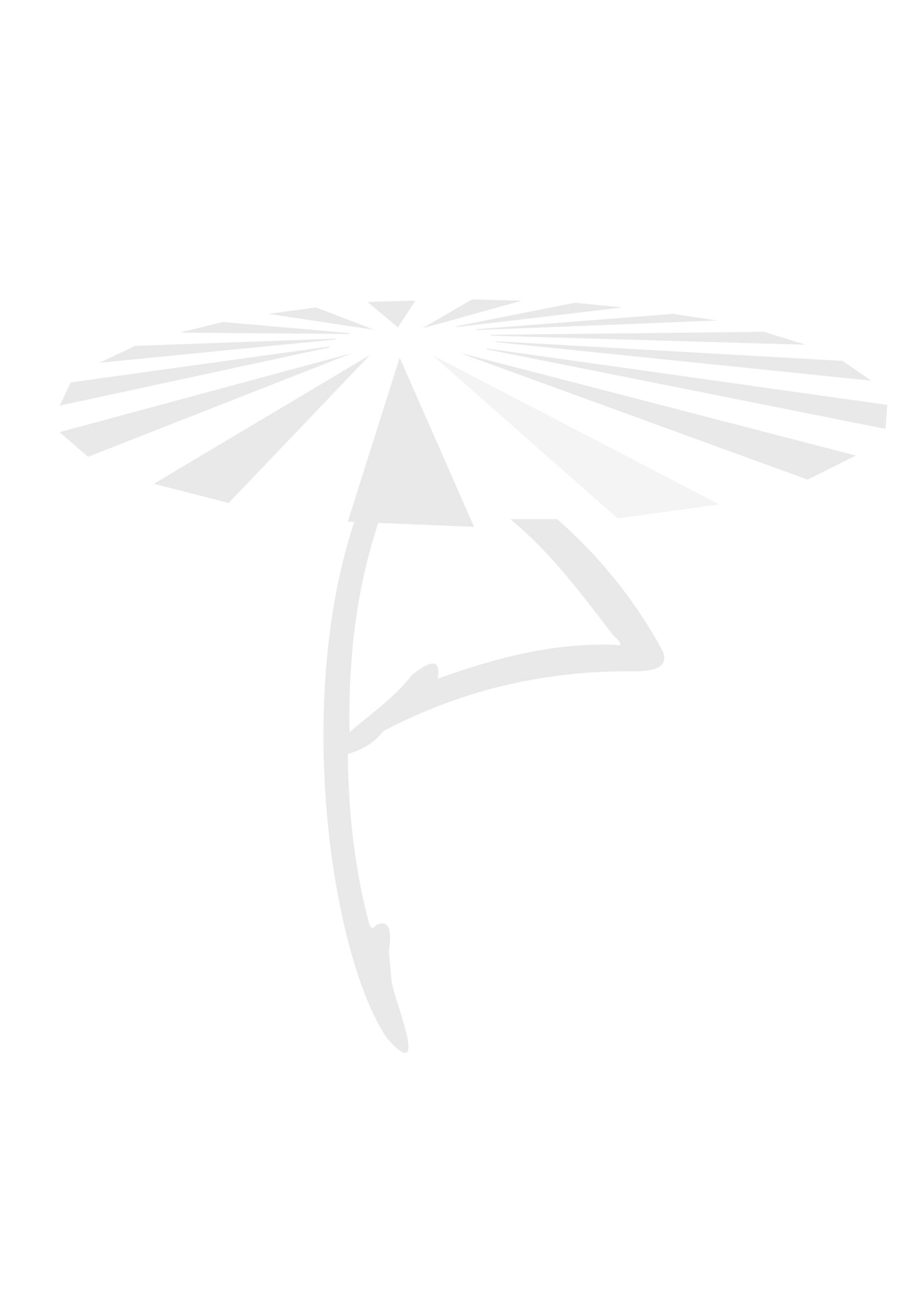 Objednávka stravy HSP - súťažNázov organizácie:IČO organizácie:Týmto si objednávam obedové menu dňa 16.05.2024  pre ........ osôb.Cena obeda: 1porcia/ 9 €Objednávka stravy HSP - festivalNázov organizácie:IČO organizácie:Týmto si objednávam obedové menu dňa 17.05.2024  pre ........ osôb.Cena obeda: 1porcia/ 9 €